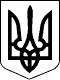 УКРАЇНАЖИТОМИРСЬКА ОБЛАСТЬНОВОГРАД-ВОЛИНСЬКА МІСЬКА РАДАМІСЬКИЙ ГОЛОВАРОЗПОРЯДЖЕННЯ    від 25.06.2021 № 157(о)Про  створення робочої групи з вивчення   питання щодо електрифікації мікрорайону «Морське»Керуючись пунктами 19, 20 частини четвертої статті 42 Закону України «Про місцеве самоврядування в Україні», враховуючи звернення депутата міської ради Годуна О.В.  та з метою вивчення   питання щодо електрифікації мікрорайону «Морське»:            1. Створити робочу групу з вивчення   питання щодо електрифікації мікрорайону «Морське»  (далі – робоча група) та затвердити її склад згідно з додатком.   2. Робочій групі вивчити питання щодо   можливості реалізації проекту «Приєднання електроустановок житлового масиву індивідуальної забудови мікрорайону «Морське» до електричних мереж ВАТ «ЕК «Житомиробленерго» в м. Новограді-Волинському».3. Контроль за виконанням цього розпорядження  покласти на заступника міського голови Якубова В.О.Міський голова                                                                                      М.П.Боровець                                 Додаток                                                                     до розпорядження міського голови                                                         від      25.06.2021  №157(о)Робоча група з вивчення   питання щодо електрифікації мікрорайону «Морське»Керуючий справами виконавчого комітету міської ради                                                            О.П. ДоляЯкубов                                        Віталій Олександрович- заступник міського голови, голова робочої групи;ГодунОлег Вікторович- депутат міської ради, заступник голови робочої групи (за згодою)Члени робочої групи:Члени робочої групи:ДемяненкоНаталія Борисівна- начальник управління – головний архітектор міста, управління містобудування, архітектури та земельних відносин міської ради; Осадчук Василь Володимирович- начальник управління житлово-комунального господарства та екології міської ради;Литвин Петро Михайлович- депутат міської ради (за згодою);МаксименкоМикола Миколайович- депутат міської ради (за згодою);Махновецький Олександр Петрович- депутат міської ради (за згодою);Самчук Олександр Володимирович- начальник Новоград-Волинського РЕМ (за згодою);Павленко Андрій Костянтинович- заступник начальника управління житлово-комунального господарства та екології міської ради, начальник відділу капітального будівництва;Поліщук Олександр Васильович- депутат міської ради (за згодою);Рудницький Дмитро Вікторович- депутат міської ради (за згодою);ШутоваЛариса Валентинівна- депутат міської ради (за згодою).